МИНИСТЕРСТВО ПРОСВЕЩЕНИЯ РОССИЙСКОЙ ФЕДЕРАЦИИ‌Департамент образования Орловской области‌‌ ‌Управление образования города Орла‌​Муниципальная бюджетная общеобразовательная средняя школа № 35 города Орла‌                                      РАБОЧАЯ ПРОГРАММА     курса внеурочной деятельности «Функциональная деятельность»«Математическая грамотность»для 6 класса                                                                      Учитель:    Быкова Е.А​Город Орёл‌ 2023‌​Пояснительная запискаРабочая программа данного учебного курса внеурочной деятельности разработана в соответствии с нормативными документами:	Федеральным законом от 29.12.2012 №273-ФЗ «Об образовании в Российской Федерации»;	Федеральным законом от 31.07.2020 г. № 304-ФЗ «О внесении изменений в Федеральный закон «Об образовании в Российской Федерации» по вопросам воспитания обучающихся»;	Распоряжением Правительства Российской Федерации от 29 мая 2015 г. N 996-р «Стратегия развития воспитания в Российской Федерации на период до 2025 года»;	Инструктивно-методическим письмом Министерства образования и науки Российской Федерации от 18.08.2017 №09-1672 «Методические рекомендации по уточнению понятия и содержания внеурочной деятельности в рамках реализации основных общеобразовательных программ, в том числе в части проектной деятельности»;	Письмом Роспотребнадзора от 19.01.2016 № 01/476-16-24 «О внедрении санитарных норм и правил», определяющее особенности организация внеурочной деятельности;	Программой воспитания МБОУ щкола № 35 им. А.Г. Перелыгина города Орла на 2023-2024 учебный год.Данный курс направлен на расширение знаний учащихся, повышение уровня математической подготовки, формирование устойчивого интереса к предмету, выявление и развитие математических способностей, выбор профиля дальнейшего обучения. Материал курса содержит нестандартные задачи и методы решения, позволяющие учащимся более эффективно решать широкий класс заданий, подготовиться к олимпиадам и успешной сдаче ОГЭ.Рабочая	программа	по	курсу	внеурочной	деятельности	«Математическая грамотность» разработана для обучающихся 6 классов. На изучение курса «Математическая грамотность»в 6 классе выделяется 1 ч в неделю, всего 34 часа.Курс	внеурочной	деятельности	«Математическая	грамотность»	имеет	обще интеллектуальное направление.Актуальность курсаМатематика является одним из самых важных достижений культуры и цивилизации. Без нее развитие технологий и познание природы были бы немыслимыми вещами! Эта точная наука крайне важна не только для человечества в целом, но для интеллектуального совершенствование конкретного индивида. Ведь математика позволяет развить важные умственные качества. Она организует наше мышление и дает опыт применения самых разных умственных приемов: от парадоксальных утверждений до моделирования. Математический язык способствует формированию устойчивой связи между словесным, изобразительным и знаковым способом передачи информации. Умение считывать информацию, поданную разными способами, приобретает особое значение в эпоху информатизации, и роль математического образования в развитии способности оперировать любой системой представления информации становиться ключевой.В	Федеральном	государственном	образовательном	стандарте	обозначена необходимость и важность привести современное школьное образование в соответствие с потребностями времени, современного общества, которое отличается изменчивостью, многообразием существующих в нем связей, широким и неотъемлемым внедрением информационных технологий. Главным становится функциональная грамотность, так как это "способность человека решать стандартные жизненные задачи в различных сферах жизни и деятельности на основе прикладных знаний". Одним из ее видов является математическая грамотность.Цель курса:Развитие математической грамотности обучающихся 6 класса как качества и эффективности образования, равенства доступа к образованию.индикатора2Задачи курса:1.	Развитие способности обучающегося формулировать, применять и интерпретировать математику в разнообразных контекстах.2.	Использовать математические факты и инструменты, чтобы описать и объяснить различные явления;3.	Развитие умение находить и извлекать математическую информацию различного предметного содержания из текстов, таблиц, схем, рисунков, диаграмм, представленных на различных носителях,4.	Развитие понимания значимости денег с современной жизни, умении ими распоряжаться, формировать финансовую культуру.Планируемые результаты курса внеурочной деятельности.Курс внеурочной деятельности «Математическая грамотность» направлен на формирование личностных, метапредметных и предметных результатов.Личностные результаты:выраженной устойчивой учебно-познавательной мотивации и интереса к учению; готовности к самообразованию и самовоспитанию;адекватной позитивной самооценки и Я-концепции;компетентности в реализации основ гражданской идентичности в поступках и деятельности;морального сознания на конвенциональном уровне, способности к решению моральных дилемм на основе учёта позиций участников дилеммы, ориентации на их мотивы и чувства; устойчивое следование в поведении моральным нормам и этическим требованиям;эмпатии как осознанного понимания и сопереживания чувствам других, выражающейся в поступках, направленных на помощь и обеспечение благополучия.Метапредметными	результатами	является	формирование	регулятивных, коммуникативных и познавательных универсальных учебных действий.Регулятивные УУД:самостоятельно контролировать своё время и планировать управление им;адекватно самостоятельно оценивать правильность выполнения действия и вносить необходимые коррективы в исполнение;выдвигать способы решения в проблемной ситуации на основе переговоров;осуществлять констатирующий контроль по результату и по способу действия;оценивать правильность выполнения действия и вносить необходимые коррективы в исполнение как в конце действия;определять цели, включая постановку новых целей, преобразование практической задачи в познавательную;самостоятельно анализировать условия достижения цели на основе учёта выделенных учителем ориентиров действия в новом учебном материале;планировать пути достижения целей; устанавливать целевые приоритеты;принимать решения в проблемной ситуации на основе переговоров;осуществлять констатирующий и предвосхищающий контроль по результату и по способу действия; актуальный контроль на уровне произвольного внимания;предполагать развитие будущих событий и развития процесса. Коммуникативные УУД:оказывать поддержку и содействие тем, от кого зависит достижение цели в совместной деятельности;осуществлять коммуникативную рефлексию как осознание оснований собственных действий и действий партнёра;3в процессе коммуникации достаточно точно, последовательно и полно передавать партнёру необходимую информацию как ориентир для построения действия;осуществлять контроль, коррекцию, оценкудействий партнёра, уметь убеждать;работать в группе — устанавливать рабочие отношения, эффективно сотрудничать и способствовать продуктивной кооперации; интегрироваться в группу сверстников и строить продуктивное взаимодействие со сверстниками и взрослыми;основам коммуникативной рефлексии;использовать адекватные языковые средства для отображения своих чувств, мыслей, мотивов и потребностей;отображать в речи (описание, объяснение) содержание совершаемых действий, как в форме громкой социализированной речи, так и в форме внутренней речи;вступать в диалог, а также участвовать в коллективном обсуждении проблем, участвовать в дискуссии и аргументировать свою позицию, владеть монологической и диалогической формами речи в соответствии с грамматическими и синтаксическими нормами родного языка;следовать	морально-этическим	и	психологическим	принципам	общения	и сотрудничества на основе уважительного отношения к партнёрам, внимания к личности другого, адекватного межличностного восприятия, готовности адекватно реагировать на нужды других, в частности оказывать помощь и эмоциональную поддержку партнёрам в процессе достижения общей цели совместной деятельности;устраивать эффективные групповые обсуждения и обеспечивать обмен знаниями между членами группы для принятия эффективных совместных решений;в совместной деятельности чётко формулировать цели группы и позволять её участникам проявлять собственную энергию для достижения этих целей.Познавательные УУД:выполнять задания творческого и поискового характера (проблемные вопросы, учебные задачи или проблемные ситуации);проводить доказательные рассуждения;самостоятельное создание способов решения проблемы творческого и поискового характера;синтез как основа составления целого из частей, в том числе с восполнением недостающих компонентов;использование приёмов конкретизации, абстрагирования, варьирования, аналогии, постановки аналитических вопросов для решения задач;умение понимать и адекватно оценивать язык средств массовой информации;владеть смысловым чтением текстов различных жанров: извлечение информации в соответствии с целью чтения;выбирать наиболее эффективные способы решения задач в зависимости от условий; анализировать объект с выделением существенных и несущественных признаков; выбирать основания и критерии для сравнения, классификации объектов;осуществлять подведение под понятие, выведение следствий; устанавливать причинно-следственные связи;проводить синтез как составление целого из частей, в том числе с восполнением недостающих компонентов;комбинировать	известные	алгоритмы	решения	математических	задач,	не предполагающих стандартное применение одного из них;исследование	практических	ситуаций,	выдвижение	предложений,	понимание необходимости их проверки на практике;самостоятельное выполнение творческих работ, осуществляя исследовательские и проектные действия, создание продукта исследовательской и проектной деятельности.Предметные результаты:развить представление о числе и роли вычислений в человеческой практике;4сформировать	практические	навыки	выполнения	устных,	письменных, инструментальных вычислений, развить вычислительную культуру;овладеть	символическим	языком	алгебры,	выработать	формально-оперативные алгебраические умения и научиться применять их к решению математических и нематематических задач;изучить	свойства	и	графики	элементарных	функций,	научиться	использовать функционально-графические	представления	для     описания     и	анализа	реальных зависимостей;развить пространственные представления и изобразительные умения, освоить основные факты и методы планиметрии, познакомиться с простейшими пространственными телами и их свойствами;получить представления о статистических закономерностях в реальном мире и о различных способах их изучения, об особенностях выводов и прогнозов, носящих вероятностный характер;развить логическое мышление и речь – умения логически обосновывать суждения, проводить	несложные	систематизации,	приводить	примеры	и	контрпримеры, использовать различные языки математики (словесный, символический, графический) для иллюстрации, интерпретации, аргументации и доказательства;сформировать представления об изучаемых понятиях и методах как важнейших средствах математического моделирования реальных процессов и явлений.Виды внеурочной деятельности и режим занятийВиды внеурочной деятельности, применяемые при изучении курса «Математическая грамотность»:-игровая деятельность-познавательная деятельность-проблемно-ценностное общение -художественное творчество.Формы проведения занятий: -практические занятия; -лекции-самостоятельная работа (индивидуальная, парная и групповая). Режим занятий:среда 13.45-14.25На изучение курса «Математическая грамотность» в 6 классе выделяется 1 ч в неделю, всего 34 часа.Содержание программы Диаграммы (4 часа)Реальные числовые данные. Анализ таблиц, диаграмм. Сбор информации. Столбчатые и круговые диаграммы. Определение и вычисление величин по графику, таблице, диаграмме.Умение планировать бюджет (4 часа)Домашняя бухгалтерия. Составление личного финансового плана. Задачи на покупку товара.Математика в реальной жизни (12 часов)Решение логических задач, требующих применения интуиции и умения проводить в уме несложные рассуждения. Создание проекта «Комната моей мечты»: расчёт сметы на ремонт, расчёт сметы на обстановку. Составление расчётов коммунальных услуг своей семьи, планирование расходов на отпуск семьи, учёт расходов на питание.Наглядная геометрия (8 часов).Начальные понятия геометрии. Основные построения с помощью циркуля и линейки. Решение задач на нахождение неизвестных элементов простых геометрических фигур, многоугольников, окружностей. Формирование числовых и пространственных представлений у детей. Работа по сравнению абстрактных и конкретных объектов.5Занимательные задачи (5 часов).Решение	математических задач, требующих от учащихся логическихрассуждений. Решение обратных задач, используя круговую схему. Решение задач, требующих применения интуиции и умения проводить в уме несложные рассуждения.Содержание программы соответствует познавательным возможностям среднего школьного возраста и предоставляет им возможность работать, развивая учебную мотивацию.Для реализации данного курса предполагается применение различных технологий: дифференцированное и личностно-ориентированное обучение, индивидуальная работа и работа в парах, семинары, практикумы, беседы, консультации, ИКТ (интерактивная доска, компьютерные презентации, электронные носители информации и т. д.).Каждый из предусмотренных содержанием образовательной программы разделов начинается с повторения теоретического материала и выполнения тренировочных заданий и заканчивается выполнением теста, позволяющего определить уровень форсированности универсальных учебных действий. После прохождения всех тем курса предусмотрена самостоятельная работа обучающихся по поиску дополнительных задач и нестандартных путей решения, создания мини - проектов по изучаемым темамДля мониторинга усвоения учащимися изучаемого материала предусматривается проведение рубежного контроля в виде мини - проекта по освоению учебного курса «Математическая грамотность».Тематическое планирование№	Наименование разделов, тем1	Диаграммы2	Умение планировать бюджет 3	Математика в реальной жизни 4	Наглядная геометрия5	Занимательные задачи 6	Итоговое занятиеИтогоВсего, час4 4 12 8 5 134                                               Поурочное планированиеСписок литературы1.	Депман И.Я. За страницами учебника математики: книга для чтения учащимися 5-7 классов. –М: Просвещение. 2009;2.	Ковалёва Г.С. Математическая грамотность. Сборник эталонных заданий. Учебное пособие для общеобразовательных организаций в 2-х ч – М.; СПб.: Просвещение.2020;3.	Шарыгин И.Ф., Шивкин А.В. Математика. Задачи на смекалку, -М: Просвещение. 2006;4.	Шевкин Л.Г. Школьная олимпиада по математике, -М: Русское слово. 2002Интернет-ресурсы: 1. сайт ФИПИ,2. https://publications.hse.ru/mirror/pubs/share/direct/345295660.pdf, 3. http://skiv.instrao.ru/bank-zadaniy/matematicheskaya-gramotnost/,4. https://mega-talant.com/biblioteka/sbornik-zadaniy-po-formirovaniyu-funkcionalnoy-gramotnosti-uchaschihsya-na-urokah-matematiki-99166.html,5. https://4ege.ru/trening-gia-matematika/59509-zadachi-proekta-matematicheskaya-gramotnost.html9РАССМОТРЕНОРассмотрено методическим объединением учителей математики, физики и вычислительной техникиРепина О.П.Приказ № 1 от «29» августа   2023 г.СОГЛАСОВАНОЗаместитель директора по УВР_______   Гринёва Е.А.Приказ № 1 от «30» августа   2023 г.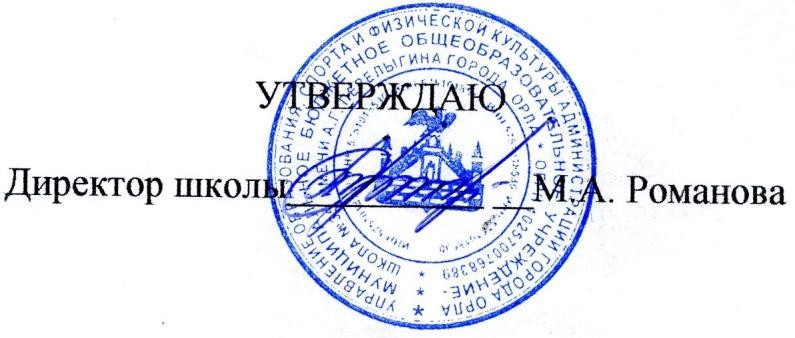 Приказ № 1 от «30» августа   2023 г.№ п/п Наименование разделов и тем программы Количество часовЭлектронные (цифровые) образовательные ресурсы 1Составление диаграмм для наглядного представления данных.1https://multiurok.ru/index.p hp/files/predstavlenie-dannykh-tablitsy-diagrammy-grafiki.html https://xn--j1ahfl.xn--p1ai/presentation/30417.htm l2Опрос общественного мнения.1https://urok.1sept.ru/articles/ 6213463Представление результата в виде диаграмм.1https://videouroki.net/video/ 38-naghliadnoie-priedstavlieniie-statistichieskoi-informatsii.html4Представление     результата в виде диаграмм.1https://multiurok.ru/files/konspiekt-uroka-diaghrammy-1.html5Умение рассчитывать покупку товаров на различные цели.1https://urok.1sept.ru/articles/6507126Умение рассчитывать покупку товаров на различные цели.1https://xn--j1ahfl.xn-- p1ai/library/urok_po_teme resheniya_zadach_na_rasch et_stoimosti_t_154149.html7Создание проектов на покупку товаров.1https://tvorcheskie-proekty.ru/course/21/78Защита проекта на покупку товара.19Создание проекта «Комната моей мечты».1https://nsportal.ru/ap/library/drugoe/2017/03/19/proektpo-matematike-komnata-moey-mechty10Расчёт сметы по проекту «Комната моей мечты».https://infourok.ru/prezentaciya-tvorcheskogo-proekta-komnata-moej-mechty-7klass-4258608.html11Расчёт сметы на обстановку по проекту «Комната моей мечты».1   https://urok.1sept.ru/articles/68437212Расчёт коммунальных услуг своей семьи.1        https://kopilkaurokov.ru/matematika/presentacii/urokiko  mmunalnoimatiematiki13Расчёт коммунальных услуг своей семьи.1https://videouroki.net/razrabotki/issledovatelskaya-rabota-matematicheskiy-raschet-semeynogo- byudzheta.html14Планирование отпуска своей семьи.1   http://www.myshared.ru/slide/1055320/15Учёт расходов семьи на питание.1   https://xn--j1ahfl.xn-- p1ai/library/konspekt_uroka_raschyot_byudzheta_semi_140853.html16Учёт расходов семьи на питание117Кулинарные рецепты.1https://school-science.ru/5/7/34016 p1ai/library/sbornik_testov i_zadach_po_kulinarii_100029.html18Кулинарные рецепты моей семьи.119Задачи на смеси.1https://blog.zabedu.ru/mate m/wp-content/uploads/sites/10/201 5/04/%D0%BA%D0%BD% D0%B8%D0%B3%D0%B0 1.pdf20Стартовые задания.1http://gymnasium8perm.ru/u serfiles/ufiles/razrabotki_pe dagogov/sbornik_zadach_2_ 1.pdf21Рисование фигуры одним росчерком.1https://urok.1sept.ru/articles/ 10184422Графы.1https://videouroki.net/video/ 29-vycherchivanie-figur-odnim-roscherkom.html23Задачи со спичками и счётными палочками.1https://nattik.ru/razvivauschi e-igri/spichki/logicheskie-zadanija-so-spichkami-dlja-de.html24Задачи со спичками и счётными палочками.1https://nattik.ru/razvivauschi e-igri/spichki/logicheskie-zadanija-so-spichkami-dlja-de.html25Решение олимпиадных задач.1http://www.5egena5.ru/7kla ss-v2.html26Решение олимпиадных задач.1https://mathus.ru/math/math olymp67.pdf27Применение геометрии в создании паркета.1https://pandia.ru/text/78/463 /1924.php28Применение геометрии в создании мозаик.1https://school-science.ru/10/7/4549429Задачи на переливание.1https://urok.1sept.ru/articles/ 64319830Задачи на переливание.131Задачи на взвешивание.1https://nsportal.ru/shkola/ma tematika/library/2018/02/11/ didakticheskie-materialy-dlya-zanyatiy-matematicheskogo-kruzhka32Задачи на взвешивание.133Задачи на смекалку.1https://infourok.ru/logichesk ie-zadachi-dlya-7-klassa-5021567.html34Итоговое занятие.1https://www.uchportal.ru/lo ad/24-1-0-6462